DOCUMENTS A REMETTRE AU NOTAIRE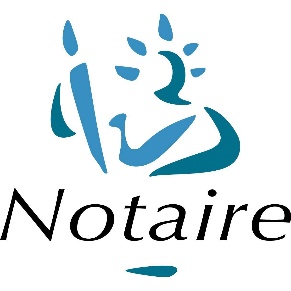 CREATION DE SOCIETEAfin de préparer en amont le rendez-vous prévu à l’Etude, concernant votre projet de création de société, je vous laisse le soin de réfléchir aux points qui vont être évoqués ci-dessous : □ La dénomination sociale (le nom de la société)□ Son objet social□ Son siège social (apporter le justificatif que vous êtes bien occupant du lieu où la société va être domiciliée : titre propriété, quittance de loyer, copie de bail…)□ Son capital social□ Les droits et devoirs de chacun des associés□ Les règles de majorités dans la prise de décision□ Les modalités de nomination et de révocation de la gérance□ Les modalités d’entrées d’un nouvel associé ainsi que les modalités de retrait□ Pour chaque associé son nom, prénoms et adresse□ La contribution de chaque associé au capital social□ La répartition au sein du capital des parts socialesEnfin, je vous remercie de bien vouloir vous munir : □ D’une pièce d’identité concernant chacun des associés□ Votre titre de propriété si vous souhaitez effectuer l’apport d’un bien immobilier dans le capital socialEtude de Me Laëtitia MIGNUCCI-FAVIER- 91 Bis Boulevard Michel Perret- 38210 TULLINSTél : 04.76.66.36.80 – etude.38174@notaires.fr